муниципальное бюджетное дошкольное образовательное учреждение детский сад комбинированного вида № 62Подготовила и провелавоспитатель Осокина Т.В.г.Новочеркасск2012 г.Цель.  Формировать правильное  представление о роли матери.Задачи: - продолжать формировать представление о семье,  вызывать желание рассказывать о маме;- учить отвечать на вопросы, подбирать к существительным слова – действия ( глаголы ), слова – определения ( прилагательные );- развивать навыки общей и мелкой моторики;- создавать радостное эмоциональное настроение, желание подарить поделку маме;- воспитывать положительные эмоции от результата своей работы.Предварительная работа. Чтение стихотворений о маме, рассматривание иллюстраций и фотографий своих мам; заучивание имени и отчества мамы, составление рассказа о своей маме, рассматривание строения цветка розы. Беседы: «Моя мама лучше всех», «Я и моя семья», «Как я помогаю маме », «Профессии родителей».Оборудование : игрушка - белочка , пластилин, дощечки, палочки-стебельки для цветов, фотографии мам, фонограмма песни « Мама для мамонтёнка ».                                                            Ход занятия.1.Оргмомент.( дети стоят в кругу )Воспитатель: Вы все за руки возьмитесь  и друг другу улыбнитесь.2.Сюрпризный момент и мотивация.Слышен стук в дверь. Воспитатель подходит к двери.Воспитатель:  Кто-то стучится к нам в дверь (из-за двери выглядывает голова игрушки). Дети, кто это?  Пригласим белочку?  ( Воспитатель побуждает  детей пригласить белочку, поздороваться и познакомиться с ней).Ты одна, белочка? Тебе разрешили погулять?Белочка: Мне мама и папа разрешили сходить к вам в гости и сразу вернуться. А это кто на фотографиях?  ( Белочка обращает внимание на фотографии мам).Дети отвечают.Воспитатель: Да, белочка -  это мамы ребят. А ты с кем живёшь?Белочка: С мамой и папой. Я их очень люблю. А вы любите своих родителей? А они вас? Я расскажу вам о моей мамочке. Она у меня самая любимая, милая, заботливая, трудолюбивая, добрая, красивая.А чья это мама?  Как тебя зовут, девочка? Расскажешь мне о своей маме? Присаживайтесь ребята на стульчики , а София расскажет белочке о своей маме. (Как зовут маму? Какая она? Где она работает? Кем? Кто она по профессии?)  Дети рассказывают белочке. (5-7 человек).Белочка: А вы дома помогаете своим мамам? Вот я помогаю своей маме. Я всегда после игры убираю игрушки, подметаю пол, застилаю свою постель, помогаю маме собирать на зиму грибочки и орешки. ( Дети рассказывают белочке, как они помогают мамам). Воспитатель: Белочка, а мы с ребятами  знаем стихотворение о том,  как мы маму любим и ей помогаем, выходите в круг, расскажем белочке.Физминутка «Маму я свою люблю». Стихотворение рассказывают руками.Маму я свою люблю,Я всегда ей помогу:Я стираю, полоскаю,Воду с ручек отряхну,Пол я чисто подмету,И дрова ей наколю.Маме нужно отдыхать,Маме хочется поспать,Я на цыпочках хожу, и ни разу,И ни разу ни словечка не скажу.Воспитатель: Ребята, а какие подарки любят больше всего ваши мамы? (Конфеты, цветы.)А кто им дарит подарки? ( папа, бабушки, дедушки, тёти, дяди, дети).Воспитатель:  Детям надо как можно чаще радовать мам своим вниманием, заботой, подарками, сделанными своими руками. Мы можем  порадовать мамочек и вылепить красивый цветок (розу). Вы для своих мам будете лепить, а я для белочки слеплю, пусть она тоже подарит своей маме. Дети  самостоятельно лепят (играет тихо фонограмма песни «Мама для мамонтёнка»).Итог. Воспитатель: Ребята, о ком мы сегодня  говорили? (о наших мамах).  Какие красивые вы сделали для них цветы. Когда вы подарите свои работы, обратите внимание, как засветятся радостью  глаза мамы. Белочка, вот тебе розочка , порадуй свою маму.Белочка: Спасибо, до свидания!Воспитатель: Подарки маме можно делать каждый день, ведь она это заслужила. Иногда маму нужно обнять и поцеловать, сказать ей ласковое слово, а иногда надо помочь ей вымыть посуду или убрать со стола, а иногда просто убрать за собой игрушки или аккуратно сложить свои вещи. А иногда надо дать маме отдохнуть и не мешать ей своими шумными играми.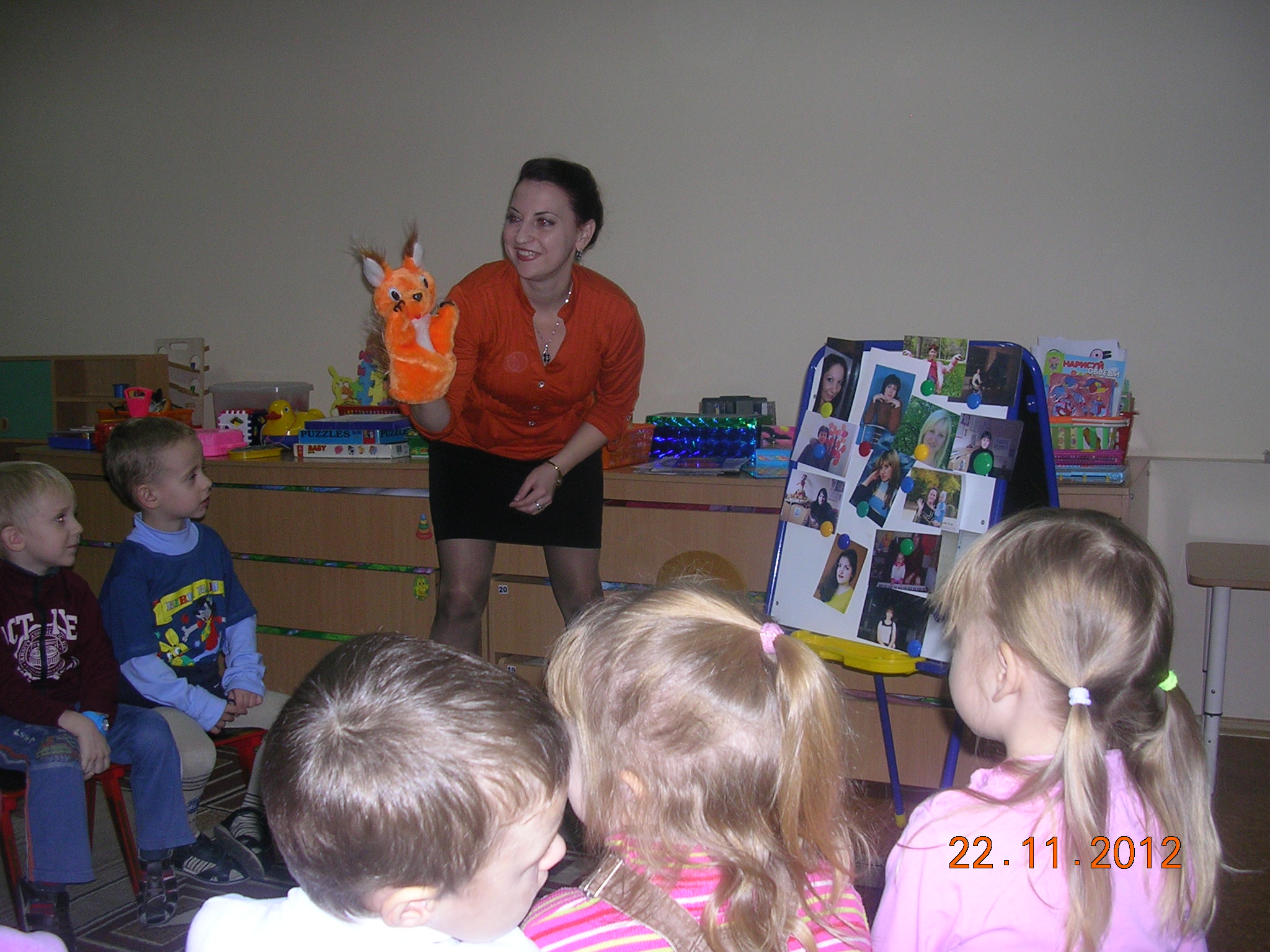 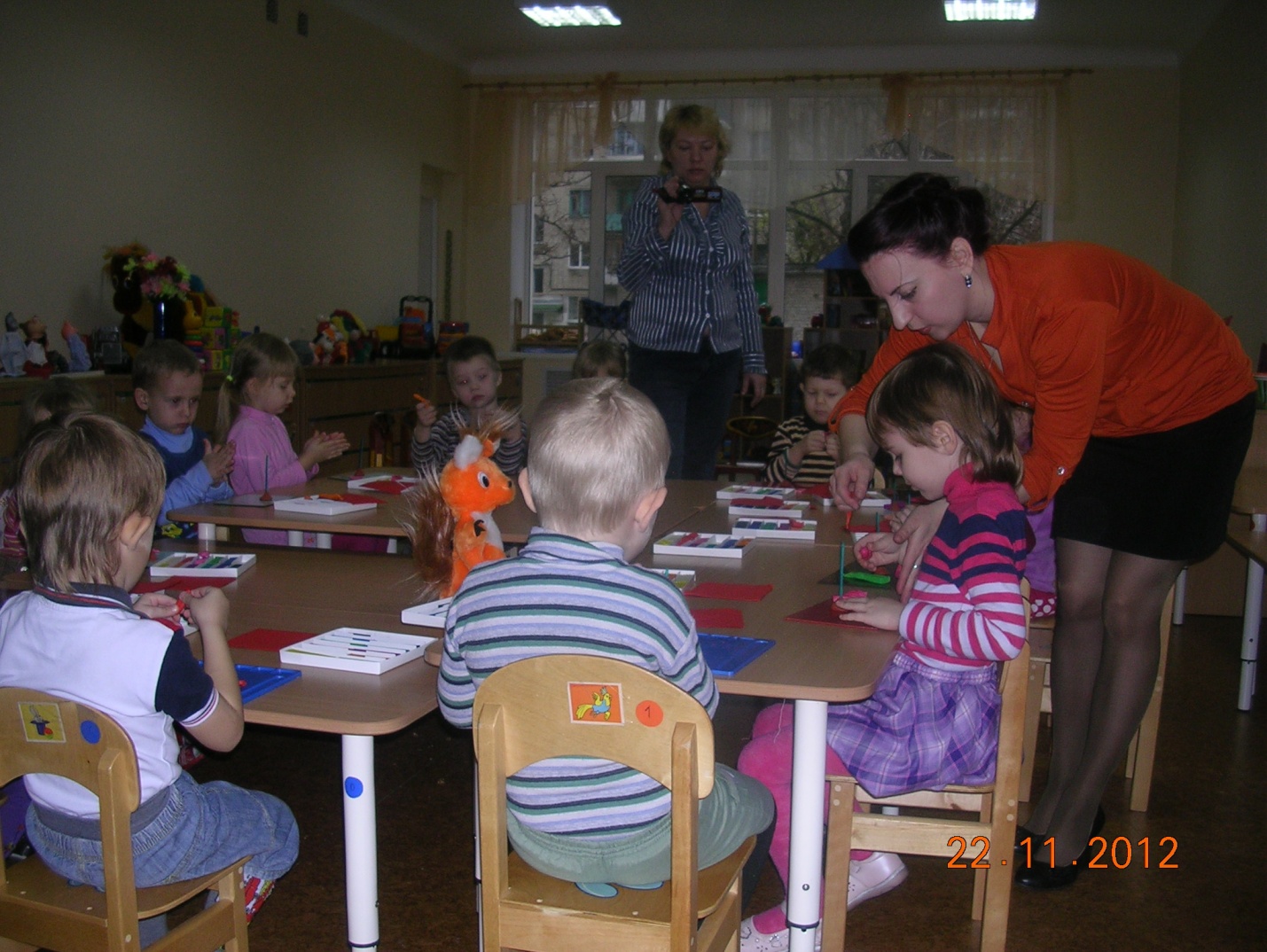 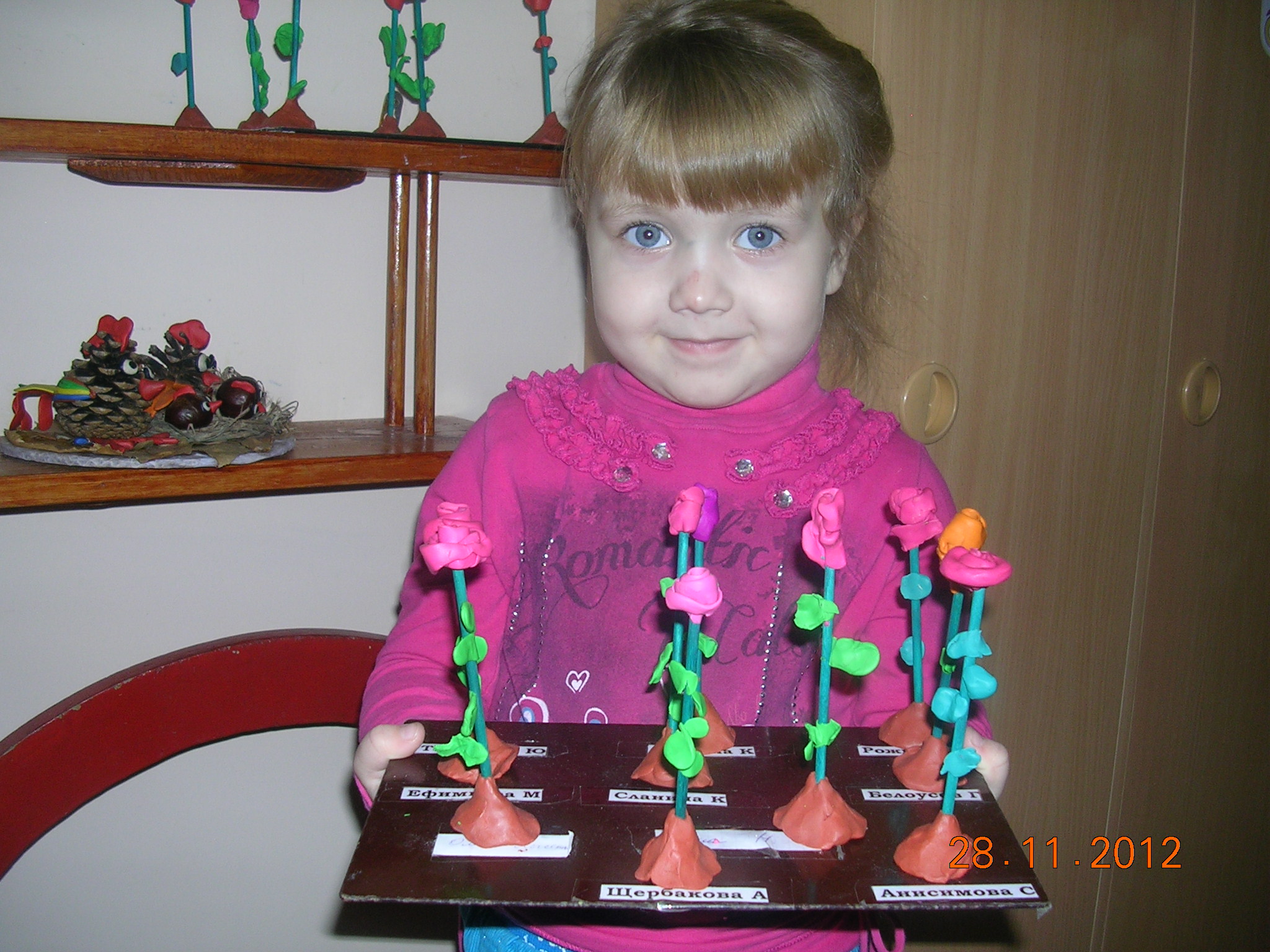 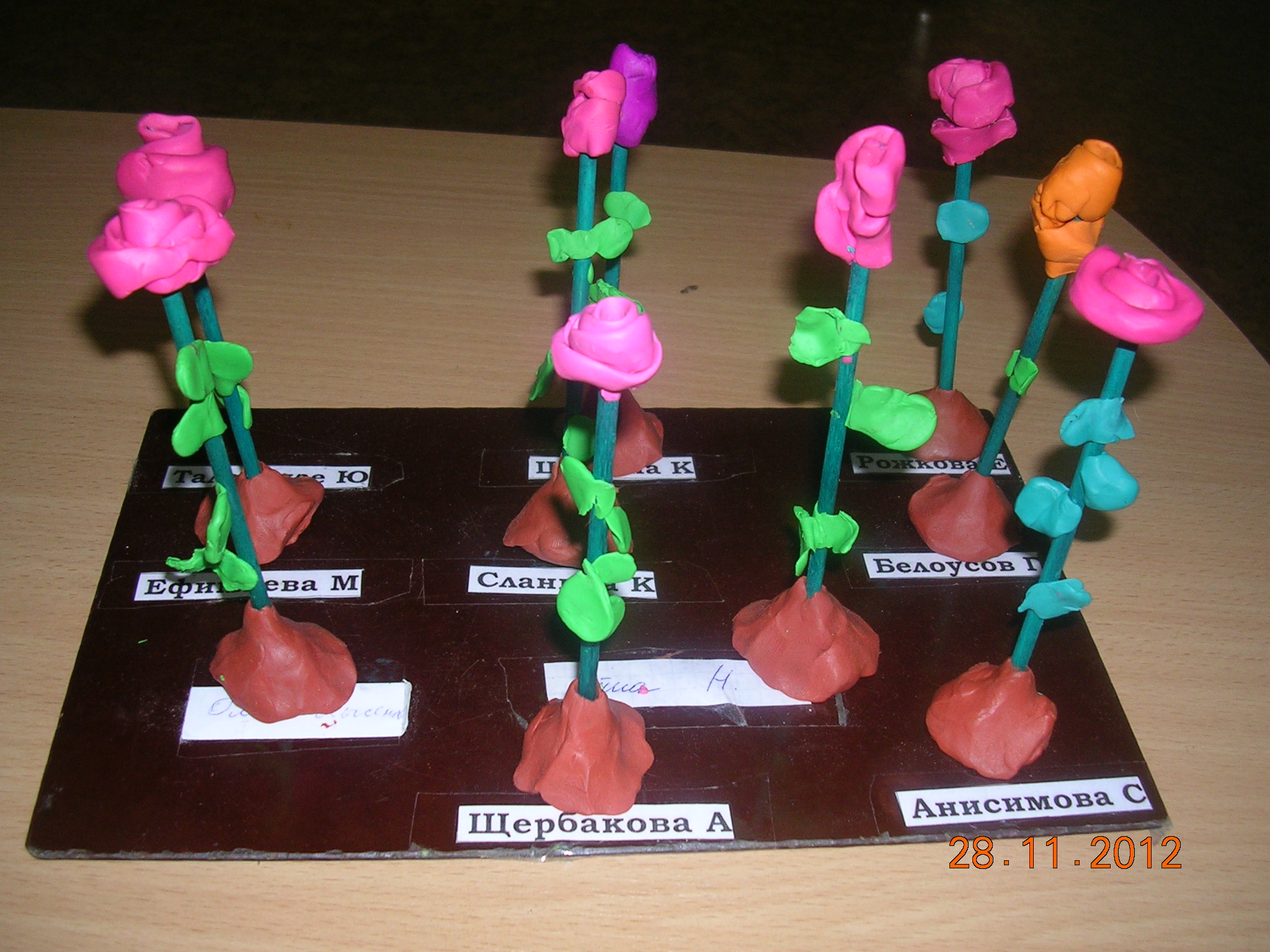 